Designated Entity Design Standards Task Force PJM Conference and Training CenterSeptember 12, 20168:00 a.m. – 4:00 p.m. EST (Issue Tracking)Lines Subgroup Meeting (8:00 a.m. - 10:00 a.m.)  Continue reviewing the Structure Loading and Clearances sectionsAction items for next meetingProtection Subgroup Meeting (10:15 a.m. - 12:15 p.m.)  AttendanceContinue discussion from August 31st conference call:Proposal to add a section to Manual 7 on reliability (rack layout and other reliability concerns)Proposal to have PJM Relay Subcommittee review and comment on protection design for FERC 1000 projects. Greenfield only?Each TO has an interconnection requirements document that is used by PJM. There was a proposal that each TO modify their own interconnections document to address FERC 1000 projectsReview/discuss ongoing Subgroup scoping document (outline)Review Action Item list for next meetingAdjournBreak for LunchSubstation Subgroup Meeting (1:00 p.m. - 3:00 p.m.)  Review of SPP topics from our previous meeting
Review of Layout and Index of proposed document
Timetable discussion
Assignments of sections for wording
Author: Anisha FernandesAntitrust:You may not discuss any topics that violate, or that might appear to violate, the antitrust laws including but not limited to agreements between or among competitors regarding prices, bid and offer practices, availability of service, product design, terms of sale, division of markets, allocation of customers or any other activity that might unreasonably restrain competition.  If any of these items are discussed the chair will re-direct the conversation.  If the conversation still persists, parties will be asked to leave the meeting or the meeting will be adjourned.Code of Conduct:As a mandatory condition of attendance at today's meeting, attendees agree to adhere to the PJM Code of Conduct as detailed in PJM Manual M-34 section 4.5, including, but not limited to, participants' responsibilities and rules regarding the dissemination of meeting discussion and materials.Public Meetings/Media Participation: Unless otherwise noted, PJM stakeholder meetings are open to the public and to members of the media. Members of the media are asked to announce their attendance at all PJM stakeholder meetings at the beginning of the meeting or at the point they join a meeting already in progress. Members of the Media are reminded that speakers at PJM meetings cannot be quoted without explicit permission from the speaker. PJM Members are reminded that "detailed transcriptional meeting notes" and white board notes from "brainstorming sessions" shall not be disseminated. Stakeholders are also not allowed to create audio, video or online recordings of PJM meetings.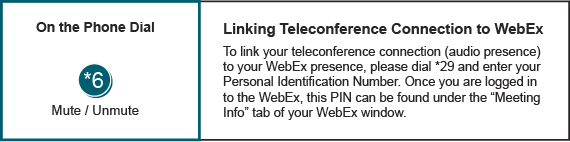 Lunch (12:15 p.m. - 1:00 p.m.)  Action Items updateAction Items updateAction Items updateAs requested at the recent Protection (08/31/16) and Substation (09/01/16) WebEx meetings, below are the links to specific pages on pjm.com:- Protection Call:TO Interconnection requirements: http://www.pjm.com/planning/design-engineering/to-tech-standards.aspxSubstation Call:Greenfield Requirements Document: http://pjm.com/~/media/planning/rtep-dev/expan-plan-process/ferc-order-1000/order-1000-greenfield-project-proposal-template.ashxTSS Ratings Guidelines: http://www.pjm.com/planning/design-engineering/maac-to-guidelines.aspxAs requested at the recent Protection (08/31/16) and Substation (09/01/16) WebEx meetings, below are the links to specific pages on pjm.com:- Protection Call:TO Interconnection requirements: http://www.pjm.com/planning/design-engineering/to-tech-standards.aspxSubstation Call:Greenfield Requirements Document: http://pjm.com/~/media/planning/rtep-dev/expan-plan-process/ferc-order-1000/order-1000-greenfield-project-proposal-template.ashxTSS Ratings Guidelines: http://www.pjm.com/planning/design-engineering/maac-to-guidelines.aspxAs requested at the recent Protection (08/31/16) and Substation (09/01/16) WebEx meetings, below are the links to specific pages on pjm.com:- Protection Call:TO Interconnection requirements: http://www.pjm.com/planning/design-engineering/to-tech-standards.aspxSubstation Call:Greenfield Requirements Document: http://pjm.com/~/media/planning/rtep-dev/expan-plan-process/ferc-order-1000/order-1000-greenfield-project-proposal-template.ashxTSS Ratings Guidelines: http://www.pjm.com/planning/design-engineering/maac-to-guidelines.aspxFuture Meeting DatesFuture Meeting DatesFuture Meeting DatesOctober 25, 20168:00 a.m. – 4:00 p.mPJM Conference & Training Center/ WebExNovember 15, 20168:00 a.m. – 4:00 p.mPJM Conference & Training Center/ WebExDecember 12, 20168:00 a.m. – 4:00 p.mPJM Conference & Training Center/ WebEx